PurposeThis document provides quality control (QC) guidance for the analysis of nucleic acid next generation sequencing (NGS) data. Following the generation of NGS data, this guidance should be utilized with the analytical techniques used to process sequence data. The guidance takes into account specific QC checkpoints between computational processes to ensure each step is completed correctly, with high confidence, and to generate quality data metrics that yield an informative study. QC checkpoints are necessary at several stages of bioinformatics analysis including filtering raw read sequences, de novo or reference based alignment/assembly and characterization stages. These steps ensure that NGS data generated through the sequencing process meets standards for analysis through removal of low quality reads and reduction of false negatives and positives. This guidance also aims to promote standardized best practice measures in order to improve reproducibility of results. ScopeThis document provides information on sequencing QC: quality control steps to be performed on NGS data after it comes off the sequencing instrument and before Pre-Analysis QC.Related DocumentsResponsibilitiesDefinitionsEquipment N/AReagents and Media N/ASupplies, Other Materials N/ASafety PrecautionsN/ASample Information / ProcessingUpon completion of the NGS run, transfer data to Isilon. (Specify your laboratory data storage location here.)Quality Control N/AWorkflow ChartN/AProcess OverviewN/A SAV ProcedureOnce the sequencing run is complete load data into SAVDouble click the Illumina Sequencing Analysis Viewer Software desktkop shortcut, or go to C:\Illumina\Illumina Sequencing Analysis Viewer Software and doublc click Sequencing Analysis Viewer Software.exe.The Sequencing Analysis Viewer Software opens.Click the tab containing the appropriate query information.In the Run Folder field, copy the folder location or click Browse to select a run folder. Make sure to highlight the run folder and not the parent folder or any folder/file inside the run folder.Click Refresh. The SAV Software starts loading data showing quality metrics for that run. Under the Summary Tab (see Figure 1), review the following metrics:In the top table review:Figure 1. Sequence Analysis Viewer version 1.9.1 Summary Tab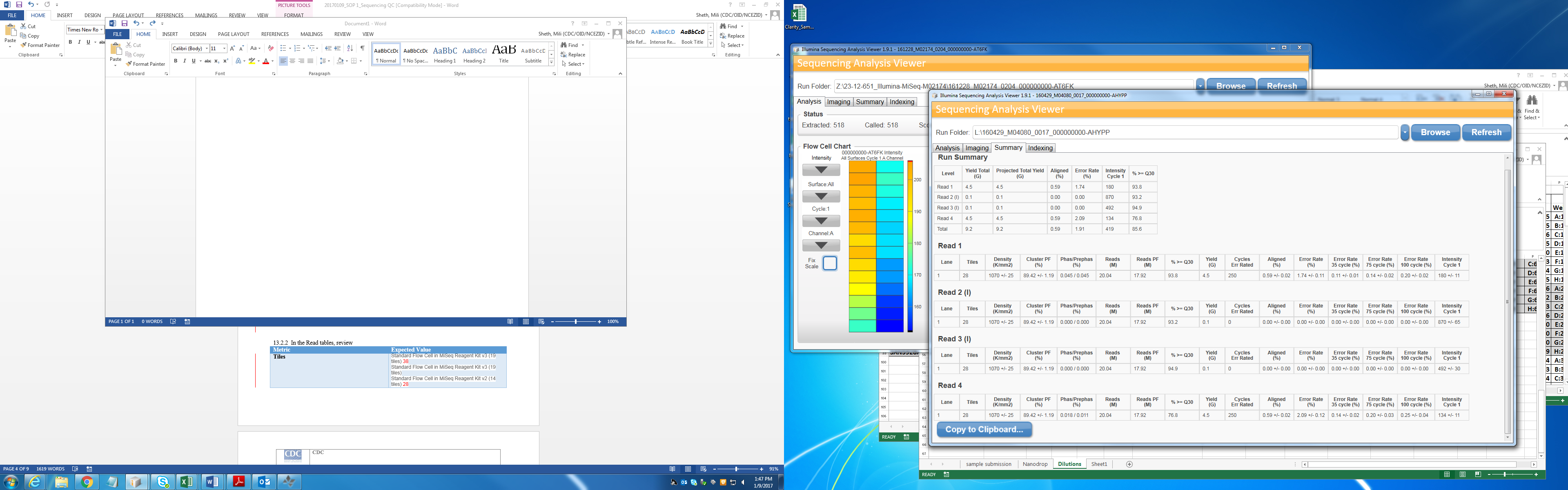 In the Read Table (see Figure 2), reviewFigure 2. Sequence Analysis Viewer version 1.9.1 Read Table On the Indexing Tab (see Figure 3) select the displayed lane through the drop-down list.Review the first table that contains a summary of the indexing performance for that lane.Figure 3. Sequence Analysis Viewerv version 1.9.1 Indexing Tab Overview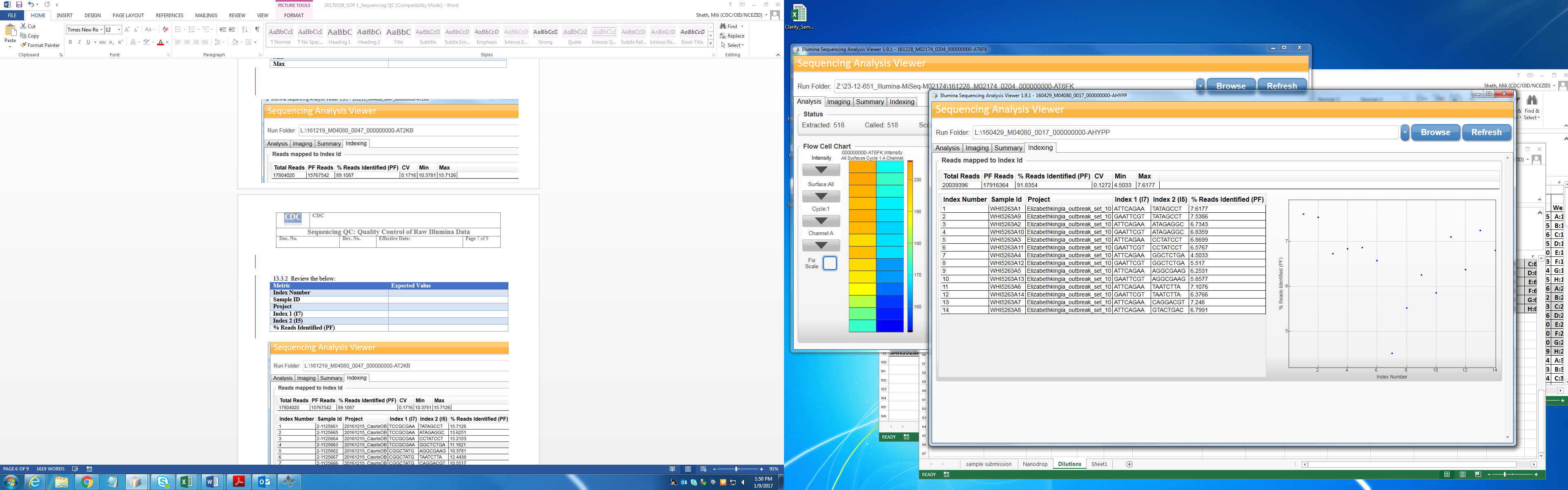 In the Indexing Tab (see Figure 4a and 4b) review the below:Figure 4a. Sequence Analysis Viewer version 1.9.1 Indexing Tab TableFigure 4b. Sequence Analysis Viewer 1.9.1 Indexing Tab PlotBased on your MiSeq configuration, data is either stored locally or automatically transferred to the  network storage. If data is stored locally, after reviewing data in SAV, transfer data using an FTP-based program (e.g. WinSCP or FileZilla) to a specified directory (include your storage location here).Trending over TimeSeveral of the aforementioned values shown by SAV might indicate decreasing health of a sequencer. Ensure that you are not seeing a decrease in these values over time (provided other variables remain constant). Keep in mind that they could also be the result of poor library prep or faulty templates/kit(s). These metrics include: Number of reads, Percentage >Q30, Error rate and Demultiplexing.Method Performance Specifications  N/ACalculationsN/AReference Values, Alert ValuesN/AInterpretation of Results Assess the eveness and consistency of yield across all samples.Low yield in one sample and high/double yield in another with all others having consistent yield may indicate mixed tags. In this case, consult with a bioinformatician on the best way to proceed.Low yield overall may indicate an issue in library prep. Consult with a bioinformatician or prepare a new library.Mean quality score should be above 30 for each sample. Run FastQC (a quality control tool for high throughput sequence data) on each sample with a mean quality score less than 30.Results Review and ApprovalN/ASample Retention and Storage Store data in compliance with all applicable regulations, CDC records retention policy, and laboratory data storage procedures. (Update to specify your laboratory’s data retention and storage policy) References22.1 Illumina Sequence Analysis Viewer v1.11 Part # 15066069 v02 February 2016Appendices (Include example screen shots of good and poor quality data applicable to your laboratory methods)SAV Sample Screenshots: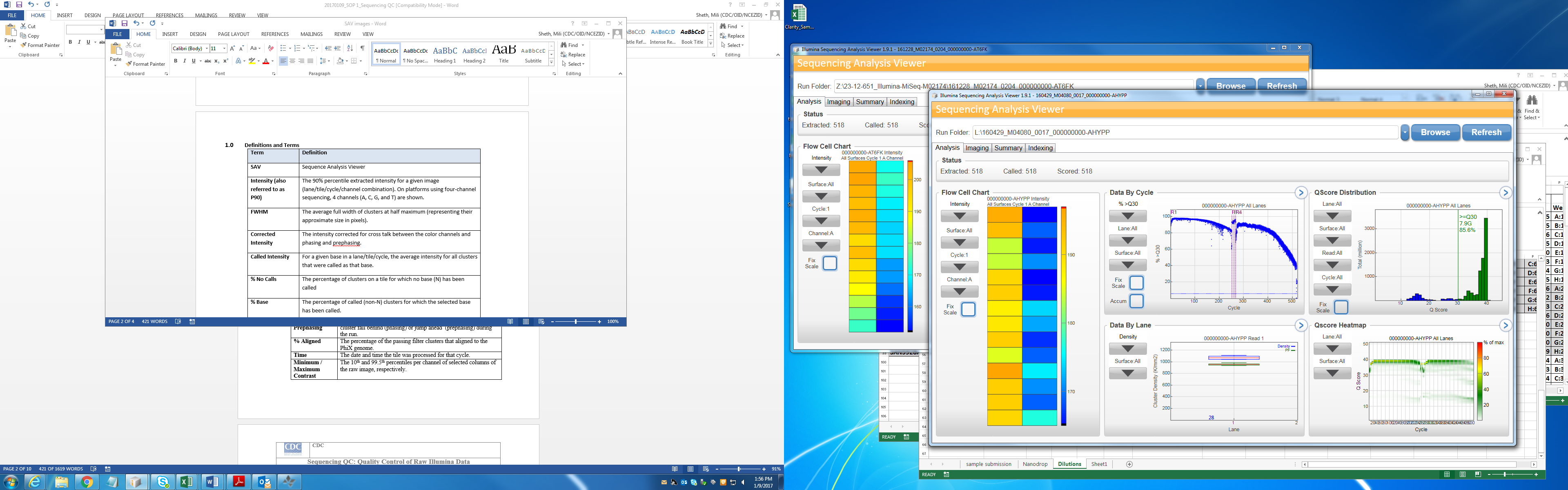 Figure A-1. Sequence Analysis Viewer 1.9.1 Analysis Tab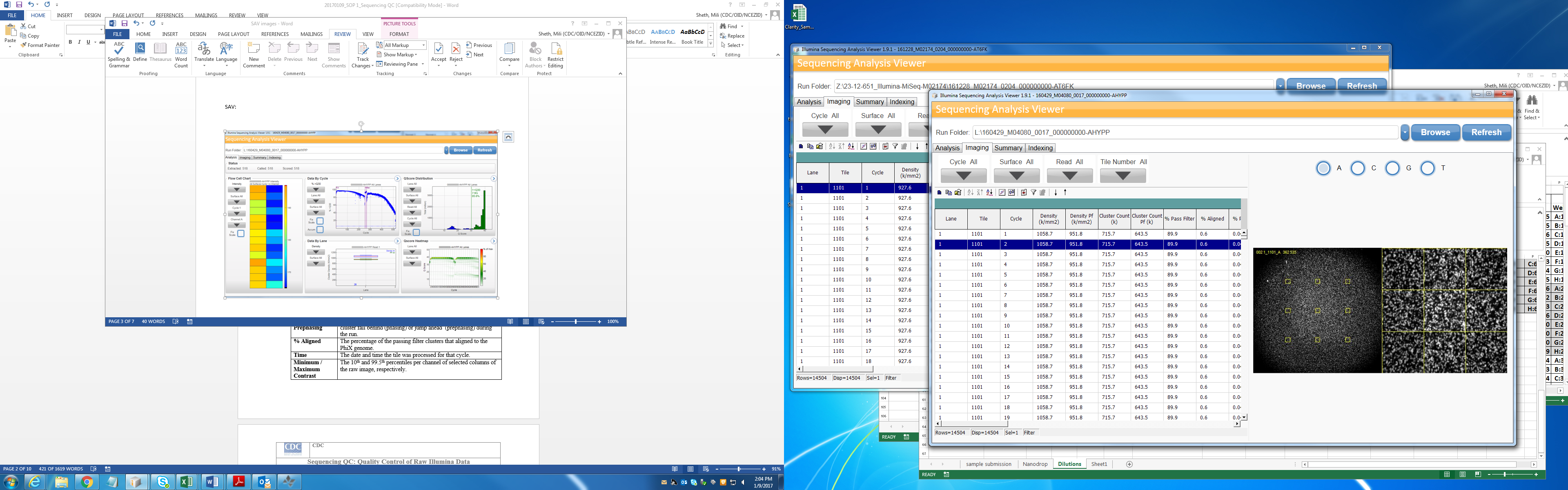 Figure A-2. Sequence Analysis Viewer 1.9.1 Imaging Tab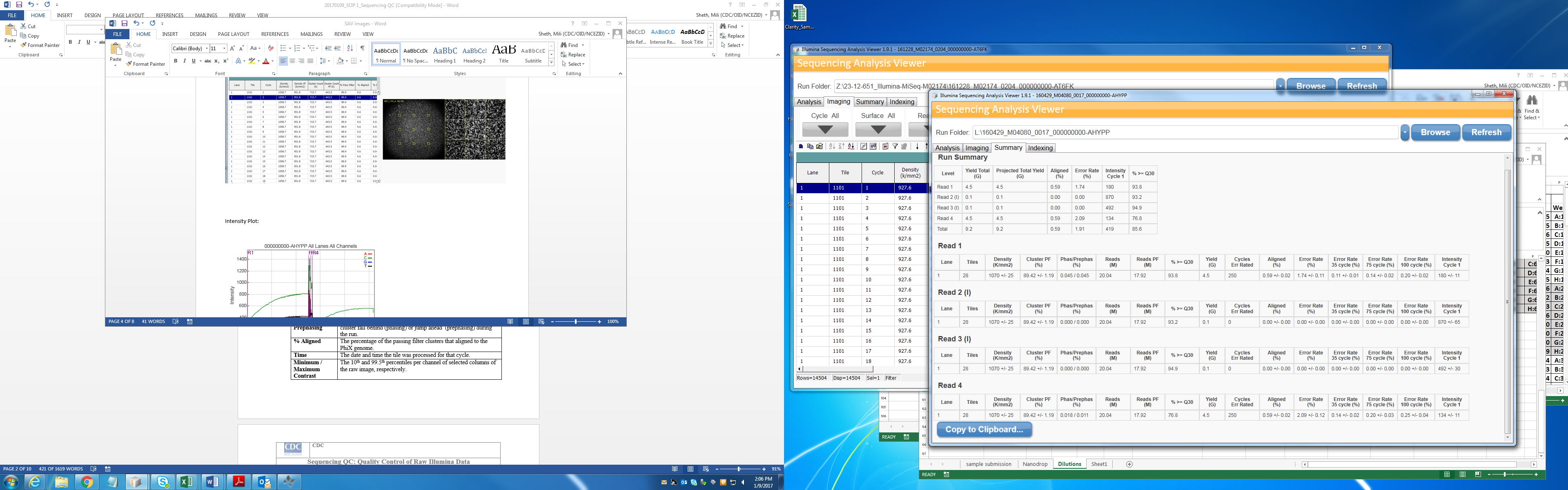 Figure A-3. Sequence Analysis Viewer 1.9.1 Summary Tab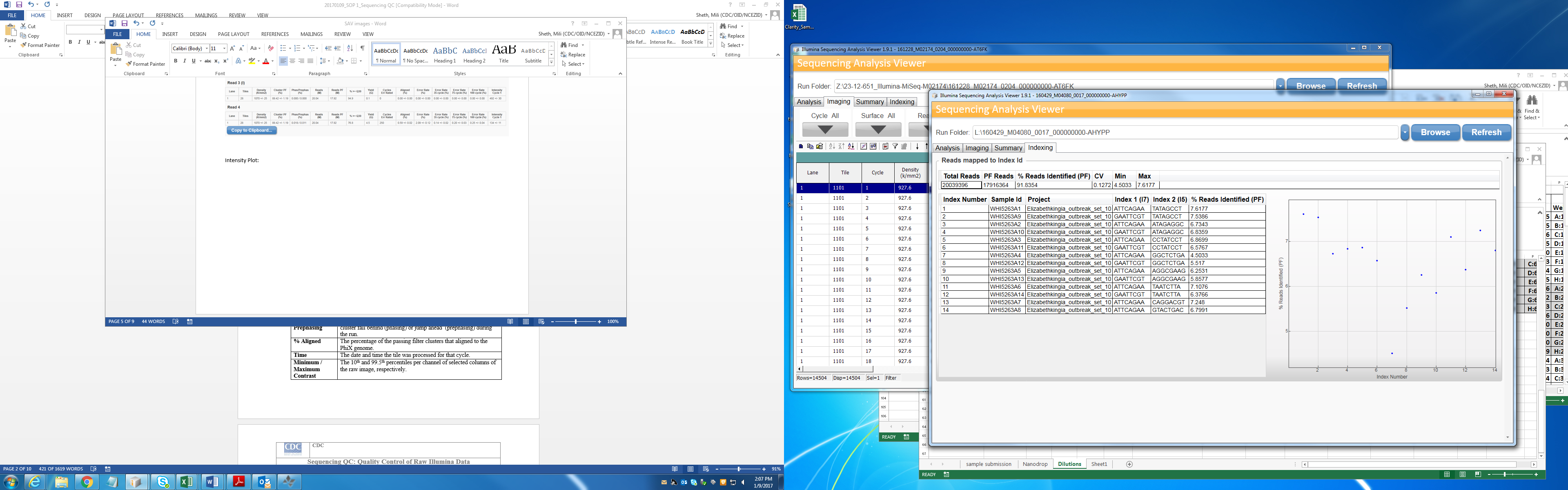 Figure A-4. Sequence Analysis Viewer 1.9.1 Indexing Tab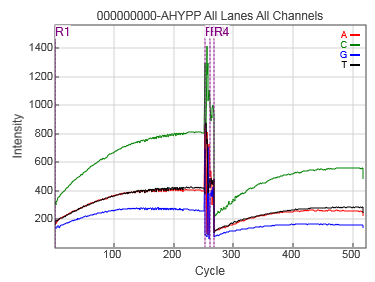 Figure A-5. Sequence Analysis Viewer 1.9.1 Intensity Plot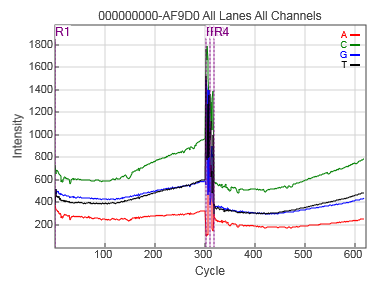 Figure A-6. Sequence Analysis Viewer 1.9.1 Intensity plot (600 cycle v3 run)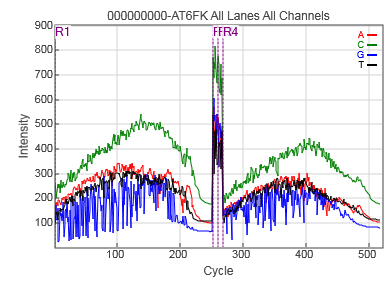 Figure A-7. Sequence Analysis Viewer 1.9.1 Intensity plot (for Amplicons)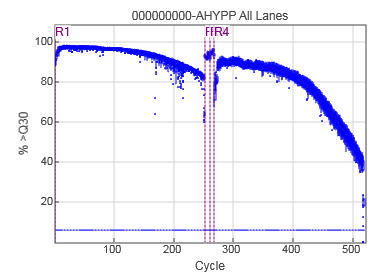 Figure A-8. Sequence Analysis Viewer 1.9.1 %Q30 plot (600 cycle v3) (Good Run)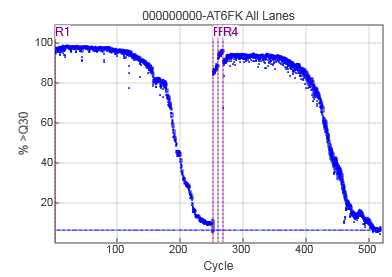 Figure A-9. Sequence Analysis Viewer 1.9.1 %Q30 plot (Low Quality Run)%Q30 plot for 600 cycle v3 run: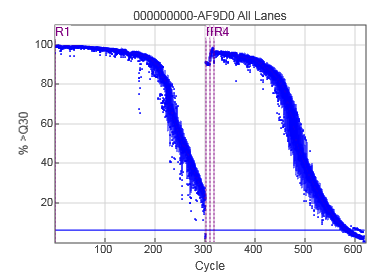 Figure A-10. Sequence Analysis Viewer 1.9.1 %Q30 plot (600 cycle v3)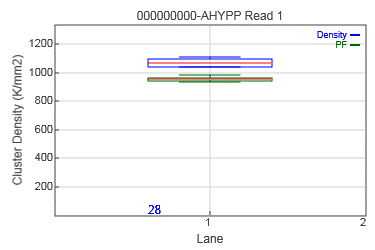 Figure A-11. Sequence Analysis Viewer 1.9.1 Cluster Density plot (Blue bar – Cluster Density, Green Bar – Cluster Pass filter)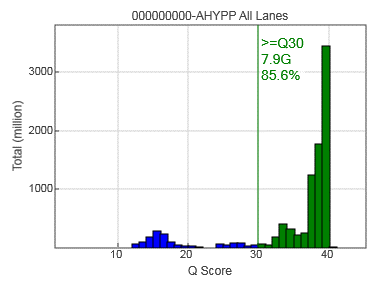 Figure A-12. Sequence Analysis Viewer 1.9.1 QScore Distribution plot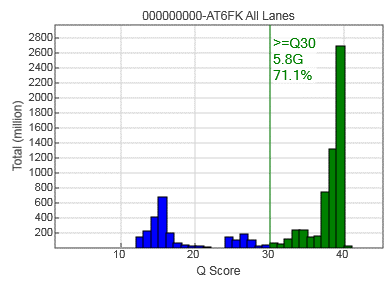 Figure A-13. Sequence Analysis Viewer 1.9.1 QScore Distribution plot (Low Quality)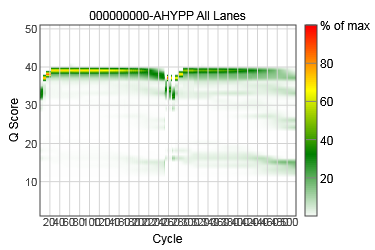 Figure A-14. Sequence Analysis Viewer 1.9.1 Qscore Heatmap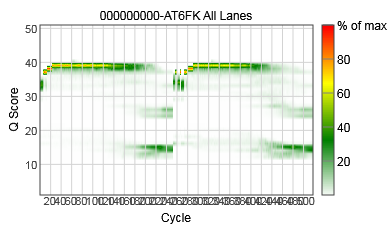 Figure A-15. Sequence Analysis Viewer 1.9.1 Qscore Heatmap (Low Quality)Table A-1. Example of Pertussis Laboratory Expected Sample Cutoff Values and Ranges for the metrics in the Summary table.Table A-2. Example of Pertussis Laboratory Expected Sample Cutoff Values and Ranges for the metrics in the Read table.Table A-3. Example of Pertussis Laboratory Cutoff Values and Ranges for the metrics in the Indexing Tab Table.Revision HistoryApprovalApproval Signature: __________________________________ Date: ________________TitleDocument Control NumberBioinformatics QC WorkflowsPositionResponsibilityAll Laboratory StaffFollow documented proceduresTeam LeadEnsure documented procedures for data quality checks are establishedEnsure documented procedures are followedQuality ManagerEnsure documented procedures are available to the end userReview records of data quality checks as requiredTermDefinitionSAVSequence Analysis ViewerIntensity (also referred to as P90)The 90% percentile extracted intensity for a given image (lane/tile/cycle/channel combination). On platforms using four-channel sequencing, 4 channels (A, C, G, and T) are shown.FWHMThe average full width of clusters at half maximum (representing their approximate size in pixels). Corrected IntensityThe intensity corrected for cross talk between the color channels and phasing and prephasing.Called IntensityFor a given base in a lane/tile/cycle, the average intensity for all clusters that were called as that base.% No CallsThe percentage of clusters on a tile for which no base (N) has been called% BaseThe percentage of called (non-N) clusters for which the selected base has been called.Signal to NoiseThe signal to noise ratio is calculated as mean called intensity divided by standard deviation of noncalled intensities.Error RateThe calculated error rate, as determined by a spiked PhiX control sample. If a PhiX control sample is not run in the lane, this number is not available.% Perfect ReadsThe percentage of reads that align perfectly, as determined by a spiked in PhiX control sample. If a PhiX control sample is not run in the lane, this number is not available.%Q >/= 20, %Q >/= 30The percentage of bases with a phred or Q quality score of 20 or 30 or higher, respectively.Median Q-ScoreThe median Q-Score for each tile over all bases for the current cycle. These charts are generated after the 25th cycle. This metric is best used to examine the Q-scores of your run as it progresses. The %Q30 plot can give an over simplified view due to its reliance on a single threshold.DensityThe density of clusters for each tile (in thousands per mm2).Desnity PFThe density of clusters passing filter for each tile (in thousands per mm2).ClustersThe number of clusters for each tile (in millions).Clusters PFThe number of clusters passing filter for each tile (in millions).% Pass FilterThe percentage of clusters passing filter.% Phasing, % PrephasingThe average rate (percentage per cycle) at which molecules in a cluster fall behind (phasing) or jump ahead  (prephasing) during the run.% AlignedThe percentage of the passing filter clusters that aligned to the PhiX genome.TimeThe date and time the tile was processed for that cycle.Minimum / Maximum ContrastThe 10th and 99.5th percentiles per channel of selected columns of the raw image, respectively.MetricExpected ValueLevelThe sequencing read levelYield TotalMiSeq Reagent Kit V2: Output Max: 7.5 Gb2.25 Gb at 2 x 300 bp 4.5 Gb at 2 x 150 bp 7.5 Gb at 2 x 250 bp MiSeq Reagent Kit V3: Up to 15 Gb at 2 x 300 bpUp to 3.75 Gb at 2 x 75 bpProjected Total YieldThe projected number of bases expected to be sequenced at the end of the run, which is updated as the run progresses.AlignedThe percentage that aligned to the PhiX genome i.e. if 1% PhiX was the initial input quantity, the aligned value should be equal to 1% or below.Error RateThe calculated error rate of the reads that aligned to PhiX.Intensity Cycle 1The average of the A channel intensity measured at the first cycle averaged over filtered clusters.%Q >/= 30MiSeq Reagent Kit V2: > 90% bases higher than Q30 at 1 × 36 bp > 90% bases higher than Q30 at 2 × 25 bp > 80% bases higher than Q30 at 2 × 150 bp > 75% bases higher than Q30 at 2 × 250 bpMiSeq Reagent Kit V3:> 85% bases higher than Q30 at 2 × 75 bp > 70% bases higher than Q30 at 2 × 300 bpMetricExpected ValueOrganism(Specify the organism here.)Range(Specify the range here.)TilesStandard Flow Cell in MiSeq Reagent Kit v3 (38 tiles) PGS Flow Cell in MiSeq Reagent Kit v3 (38 tiles)Standard Flow Cell in MiSeq Reagent Kit v2 (28 tiles) Micro Flow Cell in MiSeq Reagent Micro Kit v2 (8 tiles) Nano Flow Cell in MiSeq Reagent Nano Kit v2 (4 tiles)DensityKit V2: Loading Concentration: 10-15 pM Cluster Density:1000-1200 k/mm2 Kit V3: Loading Concentration: 15 pMCluster Density:1200-1400 k/mm2 Clusters PF80-95%Phas./Prephas.<0.25ReadsKit V3: 25MKit V2 : 15MMicro Kit V2: 4MNano Kit V2: 1MReads PFKit V2: Single Reads: 12-15M Paired End Reads: 24-30MKit V3: Single Reads 22-25M, Paired End Reads: 44-50M%Q >/= 30Kit V2: > 90% bases higher than Q30 at 1 × 36 bp > 90% bases higher than Q30 at 2 × 25 bp > 80% bases higher than Q30 at 2 × 150 bp > 75% bases higher than Q30 at 2 × 250 bpKit V3:> 85% bases higher than Q30 at 2 × 75 bp > 70% bases higher than Q30 at 2 × 300 bpYieldKit V2: Output Max: 7.5 Gb2.25 Gb at 2 x 300 bp4.5 Gb at 2 x 150 bp7.5 Gb at 2 x 250 bp Kit V3: Up to 15 Gb at 2 x 300 bpUp to 3.75 Gb at 2 x 75 bpCycles Err RatedThe number of cycles that have been error-rated using PhiX,starting at cycle 1.AlignedThe percentage that aligned to the PhiX genome.Error RateThe calculated error rate, as determined by the PhiX alignment.Subsequent columns display the error rate for cycles 1–35, 1–75,and 1–100.Intensity Cycle 1The average of the A channel intensity measured at the first cycleaveraged over filtered clusters.MetricExpected ValueTotal ReadsKit V2 : 15MMicro Kit V2: 4MNano Kit V2: 1MPF ReadsKit V2: Single Reads: 12-15M Paired End Reads: 24-30MKit V3: Single Reads 22-25M, Paired End Reads: 44-50M% Reads Identified (PF)The total fraction of passing filter reads assigned to an index.CVThe coefficient of variation for the number of counts across all indexes.MinThe lowest representation for any index.MaxThe highest representation for any index.MetricExpected ValueOrganism(Specify the organism here.)Range(Specify the range here.)Index NumberA unique number assigned to each index by SAV for display purposes.Sample IDThe sample ID assigned to an index in the sample sheet.ProjectThe project assigned to an index in the sample sheet.Index 1 (I7)The sequence for the first Index Read.Index 2 (I5)The sequence for the second Index Read.% Reads Identified (PF)The number of reads (only includes Passing Filter reads) mapped to this index.MetricExpected ValueSample ValuesSample ValuesOrganism(Specify the organism here.)Pertussis  (Reagent Kit v3)Pertussis  (Reagent Kit v3)E.Coli K12 MG16551Range(Specify the range here.)CutoffIdealLevelThe sequencing read levelYield TotalMiSeq Reagent Kit V2: Output Max: 7.5 Gb2.25 Gb at 2 x 300 bp4.5 Gb at 2 x 150 bp7.5 Gb at 2 x 250 bp Kit V3: Up to 15 Gb at 2 x 300 bpUp to 3.75 Gb at 2 x 75 bp< 9 Gb12-16 GbProjected Total YieldThe projected number of bases expected to be sequenced at the end of the run, which is updated as the run progresses.AlignedThe percentage that aligned to the PhiX genome i.e. if 1% PhiX was the initial input quantity, the aligned value should be equal to 1% or below.< 1%Error RateThe calculated error rate of the reads that aligned to PhiX.Intensity Cycle 1The average of the A channel intensity measured at the first cycle averaged over filtered clusters.%Q >/= 30MiSeq Reagent Kit V2: > 90% bases higher than Q30 at 1 × 36 bp > 90% bases higher than Q30 at 2 × 25 bp > 80% bases higher than Q30 at 2 × 150 bp > 75% bases higher than Q30 at 2 × 250 bpMiSeq Reagent Kit V3:> 85% bases higher than Q30 at 2 × 75 bp > 70% bases higher than Q30 at 2 × 300 bpRead 1 > 80%Read 2 > 70%Read 1 > 85% Read 2 > 75%MiSeq : 89.7 %HiSeq: 87.7%MetricExpected ValueSample ValuesSample ValuesOrganism(Specify the organism here.)PertussisPertussisRange(Specify the range here.)CutoffRangeTilesStandard Flow Cell in MiSeq Reagent Kit v3 (38 tiles) PGS Flow Cell in MiSeq Reagent Kit v3 (38 tiles)Standard Flow Cell in MiSeq Reagent Kit v2 (28 tiles) Micro Flow Cell in MiSeq Reagent Micro Kit v2 (8 tiles) Nano Flow Cell in MiSeq Reagent Nano Kit v2 (4 tiles)DensityKit V2: Loading Concentration: 10-15 pM Cluster Density:1000-1200 k/mm2 Kit V3: Loading Concentration: 15 pMCluster Density:1200-1400 k/mm2 < 800/mm2 or > 1500/ mm21200-1400k/mm2Clusters PF80-95%< 75%80-95%Phas./Prephas.<0.25ReadsKit V3: 25MKit V2 : 15MMicro Kit V2: 4MNano Kit V2: 1M< 18M or > 28MReads PFKit V2: Single Reads: 12-15M Paired End Reads: 24-30MKit V3: Single Reads 22-25M Paired End Reads: 44-50MSingle Reads: < 15MPaired End Reads: < 30MSingle Reads:22-25MPaired End Reads: 44-50M%Q >/= 30Kit V2: > 90% bases higher than Q30 at 1 × 36 bp > 90% bases higher than Q30 at 2 × 25 bp > 80% bases higher than Q30 at 2 × 150 bp > 75% bases higher than Q30 at 2 × 250 bpKit V3:> 85% bases higher than Q30 at 2 × 75 bp > 70% bases higher than Q30 at 2 × 300 bp< 70% bases higher than Q30 at 2 × 300 bpRead1 > 75 % bases higher than Q30 at 2 × 300 bpRead2 > 70% bases higher than Q30 at 2 × 300 bpYieldKit V2: Output Max: 7.5 Gb2.25 Gb at 2 x 300 bp4.5 Gb at 2 x 150 bp7.5 Gb at 2 x 250 bp Kit V3: Up to 15 Gb at 2 x 300 bpUp to 3.75 Gb at 2 x 75 bpCycles Err RatedThe number of cycles that have been error-rated using PhiX, starting at cycle 1.AlignedThe percentage that aligned to the PhiX genome.Error RateThe calculated error rate, as determined by the PhiX alignment.Subsequent columns display the error rate for cycles 1–35, 1–75, and 1–100.Intensity Cycle 1The average of the A channel intensity measured at the first cycleaveraged over filtered clusters.MetricExpected ValueExample Sample ValuesExample Sample ValuesOrganism(Specify the organism here.)PertussisPertussisRange(Specify the range here.)CutoffRangeIndex NumberA unique number assigned to each index by SAV for display purposes.Sample IDThe sample ID assigned to an index in the sample sheet.ProjectThe project assigned to an index in the sample sheet.Index 1 (I7)The sequence for the first Index Read.Index 2 (I5)The sequence for the second Index Read.% Reads Identified (PF)The number of reads (only includes Passing Filter reads) mapped to this index.< 95%98-99.5%Rev #DCR #Change SummaryDate